Rilaks, Manje, Bwè… MEN KONTINYE PRAN PREKOSYON W!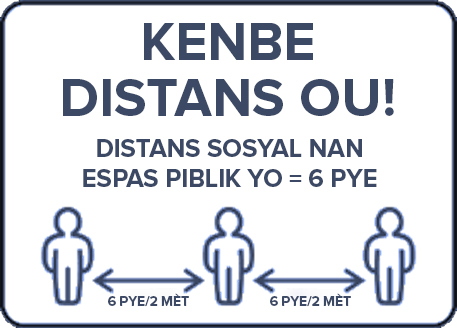 Mete epi Wete Mask ou KòmsadwaPratike Bon Ijyèn MenNetwaye Kote w Sèvi yoENPÒTAN!METE MASK MGH BAY LA KÒMSADWA EPI METE LI TOUT TANAMWENSKE WAP MANJE OSWA OU POUKONT OU NAN YON BIWO PRIVE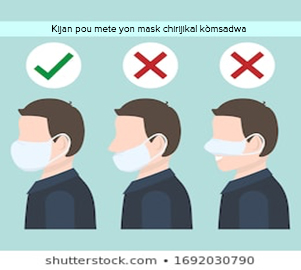 KÈLKESWA MOUN KI VYOLE RÈG SA YO MOUN SA A PRAL PÈDI PRIVILÈJ POU GEN AKSÈ NAN TOUT BILDING MGH YO